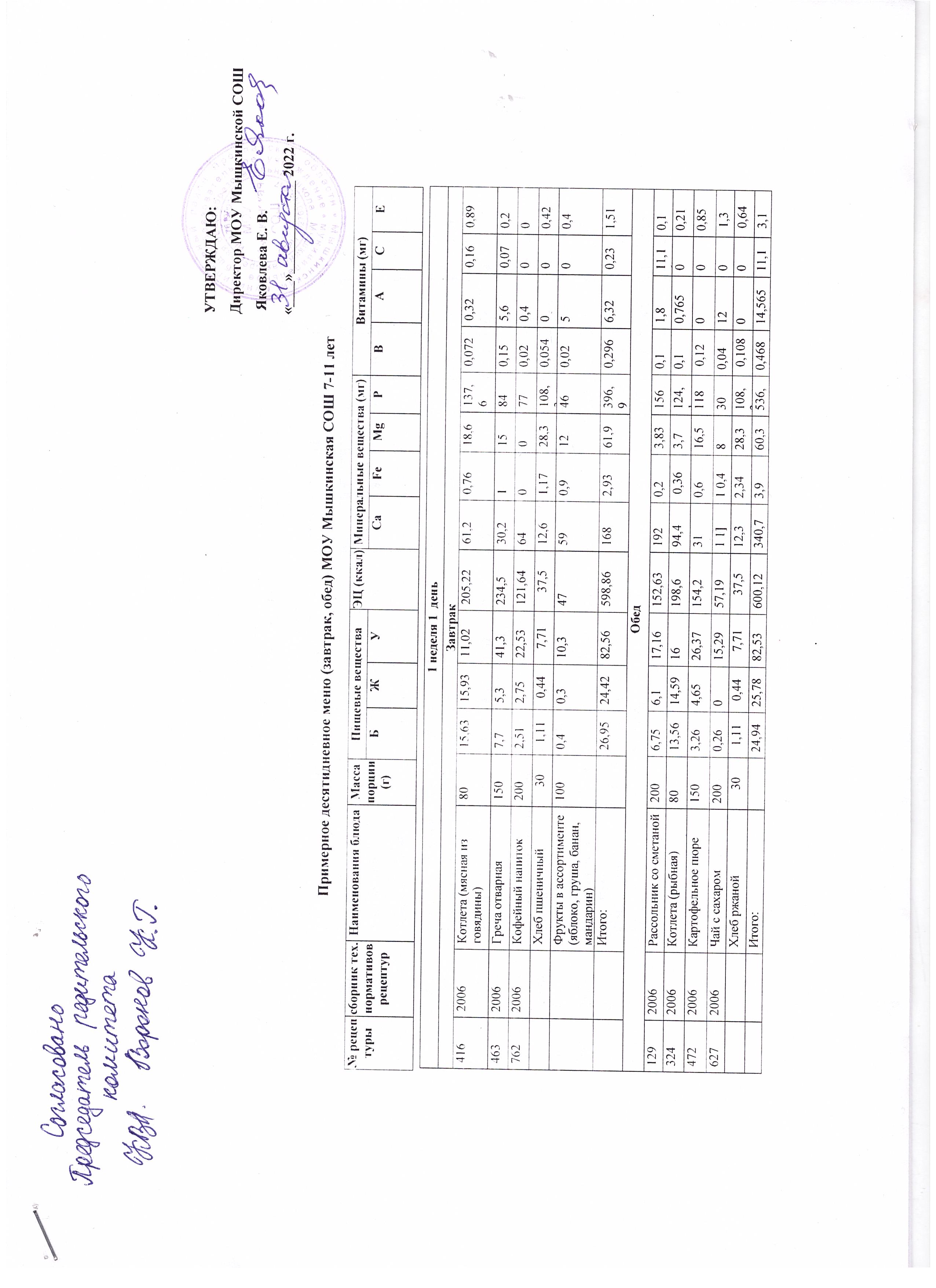 УТВЕРЖДАЮ:Директор МОУ Мышкинской СОШ Яковлева Е. В.«       »                          2022 г.                    Примерное десятидневное меню (завтрак, обед) МОУ Мышкинская СОШ 7-11 лет	Среднее значение за период (10 дней)№ рецептурыс6орник тех. нормативов рецептурНаименования блюдаМассапорции(г)Пищевые веществаПищевые веществаПищевые веществаЭЦ (ккал)Минеральные вещества (мг)Минеральные вещества (мг)Минеральные вещества (мг)Минеральные вещества (мг)Витамины (мг)Витамины (мг)Витамины (мг)Витамины (мг)№ рецептурыс6орник тех. нормативов рецептурНаименования блюдаМассапорции(г)БЖУЭЦ (ккал)СаFeMgPBACЕ1 неделя 1  день1 неделя 1  день1 неделя 1  день1 неделя 1  день1 неделя 1  день1 неделя 1  день1 неделя 1  день1 неделя 1  день1 неделя 1  день1 неделя 1  день1 неделя 1  день1 неделя 1  день1 неделя 1  день1 неделя 1  день1 неделя 1  день1 неделя 1  деньЗавтракЗавтракЗавтракЗавтракЗавтракЗавтракЗавтракЗавтракЗавтракЗавтракЗавтракЗавтракЗавтракЗавтракЗавтракЗавтрак4162006Котлета (мясная из говядины)8015,6315,9311,02205,2261,20,7618,6137,60,0720,320,160,894632006Греча отварная1507,75,341,3234,530,2115840,155,60,070,27622006Кофейный напиток2002,512,7522,53121,646400770,020,400Хлеб пшеничный301,110,447,7137,512,61,1728,3108,30,054000,42Фрукты в ассортименте (яблоко, груша, банан, мандарин)1000,40,310,347590,912460,02500,4Итого:26,9524,4282,56598,861682,9361,9396,90,2966,320,231,51                                                                                                                                       Обед                                                                                                                                       Обед                                                                                                                                       Обед                                                                                                                                       Обед                                                                                                                                       Обед                                                                                                                                       Обед                                                                                                                                       Обед                                                                                                                                       Обед                                                                                                                                       Обед                                                                                                                                       Обед                                                                                                                                       Обед                                                                                                                                       Обед                                                                                                                                       Обед                                                                                                                                       Обед                                                                                                                                       Обед                                                                                                                                       Обед1292006Рассольник со сметаной2006,756,117,16152,631920,23,831560,11,811,160,13242006Котлета (рыбная)8013,5614,5916198,694,4 0,363,7124,10,10,76500,214722006Картофельное пюре1503,264,6526,37154,2310,616,5118 0,12000,856272006Чай с сахаром2000,26015,2957,191 1]1 0,48300,04120 1,3Хлеб ржаной301,110,447,7137,512,32,3428,3108,3 0,10800 0,64Итого:24,9425,7882,53600,12340,73,960,33536,40,46814,56511,16 3,11 неделя 2 день1 неделя 2 день1 неделя 2 день1 неделя 2 день1 неделя 2 день1 неделя 2 день1 неделя 2 день1 неделя 2 день1 неделя 2 день1 неделя 2 день1 неделя 2 день1 неделя 2 день1 неделя 2 день1 неделя 2 день1 неделя 2 день1 неделя 2 деньЗавтракЗавтракЗавтракЗавтракЗавтракЗавтракЗавтракЗавтракЗавтракЗавтракЗавтракЗавтракЗавтракЗавтракЗавтракЗавтрак4232006Ежики801720,3435,02200,11311473,30,03131,32,54692006Макароны с маслом1505,34,2382041070,211700,045000,93242006Яйцо отварное405,14,60,362,8440,85670,0300,10,2Хлеб пшеничный301,110,447,717513,22,3428,3108,30,108000,326272006Чай с сахаром и лимоном200/50,26015,2957,19320,222601,800,2Овощи в ассортименте (помидор,огурец)1000,550,11,91290,4510730,0312,500,35Итого:28,7729,5896,32599,09209,24,5460,3344,60,21314,81,44,12ОбедОбедОбедОбедОбедОбедОбедОбедОбедОбедОбедОбедОбедОбедОбедОбед1202006Щи из свежей капусты со сметаной2006,25,38,3111,4850,39,11850,1037,230,170,14032006Плов с мясом18015,4814,4849,78435,844,50,318,71220,0462,4401 1,15882006Компот из смеси сухофруктов 2000,48033,54128,91370,413122,8 0,04516,800,6Хлеб ржаной301,110,447,717512,12,3428,3 108,30,108000,64Итого:23,2720,2299,33651,1278,63,3559,1538,10,30226,470,17 12,441 неделя 3 день1 неделя 3 день1 неделя 3 день1 неделя 3 день1 неделя 3 день1 неделя 3 день1 неделя 3 день1 неделя 3 день1 неделя 3 день1 неделя 3 день1 неделя 3 день1 неделя 3 день1 неделя 3 день1 неделя 3 день1 неделя 3 день1 неделя 3 деньЗавтракЗавтракЗавтракЗавтракЗавтракЗавтракЗавтракЗавтракЗавтракЗавтракЗавтракЗавтракЗавтракЗавтракЗавтракЗавтрактабл. 4 стр 1492006Каша молочная с маслом200/510,5510,247,21311,551430,6181240,140,0202,1232006Сыр204,266,72080180.40,14111230,0060,0421000,08Хлеб пшеничный301,110,447,7137,532,81,1714,7108,3,108,30,054000,326422006Какао2003,773,925,78142,721260,7111130,070,0352,40,1Фрукты в ассортименте (яблоко, груша, банан, мандарин)1000,40,310,347590,912460,02500,4Итого:19,9921,2680,7571,774821,9854,7468,30,270,097102,42,6ОбедОбедОбедОбедОбедОбедОбедОбедОбедОбедОбедОбедОбедОбедОбедОбед1482006Суп на курином бульоне с вермишелью  20012,1313,5717,22235,361850,22,81820,1300,90,34012006Гуляш		8013,1811,43,5193,759,60,486,51270,0170,1990,690,174652006Рис отварной	15035,9513,8132,51090,49800,04501,350,85882006Чай с сахаром2000,48033,54128,91370,413122,8 0,04516,800,6Хлеб ржаной301,110,447,717513,22,3428,3108,30,108000,64Итого:47,7231,0675,77765,46503,83,8259,6622,80,34516,9992,942,511 неделя 4 день1 неделя 4 день1 неделя 4 день1 неделя 4 день1 неделя 4 день1 неделя 4 день1 неделя 4 день1 неделя 4 день1 неделя 4 день1 неделя 4 день1 неделя 4 день1 неделя 4 день1 неделя 4 день1 неделя 4 день1 неделя 4 день1 неделя 4 деньЗавтракЗавтракЗавтракЗавтракЗавтракЗавтракЗавтракЗавтракЗавтракЗавтракЗавтракЗавтракЗавтракЗавтракЗавтракЗавтрак2972006Запеканка из творога120/3024,7319,0137,6437,062221,240255150,30,231,46421944Какао2003,773,925,78142,721010,7111230,072,40,0350,1Фрукты в ассортименте (яблоко, груша, банан, мандарин)1000,40,310,347590,912460,02500,4Итого:28,522,9163,38579,783231,95137815,072,70,2651,5                Обед                Обед                Обед                Обед                Обед                Обед                Обед                Обед                Обед                Обед                Обед                Обед                Обед                Обед                Обед                Обед1382006Суп гороховый20095,9219,2172,68117,40,151800,0810,070,34222006Тефтели (1 вариант) мясные из говядины801719,3447,02264,3437,80,227,8910,024000,444652006Рис отварной15035,9513,8132,529,30,216,6780,03000,615882006Компот из смеси сухофруктов 2000,48033,54128,91470,413900,04516,800,6Хлеб ржаной301,110,447,7137,533,52,3428,3108,30,108000,64Итого:Итого:30,5931,65121,27735,923653,2670,7547,30,28717,80,072,591 неделя 5 день1 неделя 5 день1 неделя 5 день1 неделя 5 день1 неделя 5 день1 неделя 5 день1 неделя 5 день1 неделя 5 день1 неделя 5 день1 неделя 5 день1 неделя 5 день1 неделя 5 день1 неделя 5 день1 неделя 5 день1 неделя 5 день1 неделя 5 день1 неделя 5 день1 неделя 5 день1 неделя 5 день1 неделя 5 день1 неделя 5 день1 неделя 5 день1 неделя 5 день1 неделя 5 день1 неделя 5 день1 неделя 5 день1 неделя 5 день1 неделя 5 день            Завтрак            Завтрак            Завтрак            Завтрак            Завтрак            Завтрак            Завтрак            Завтрак            Завтрак            Завтрак            Завтрак            Завтрак            Завтрак            Завтрак            Завтрак            Завтрак            Завтрак            Завтрак            Завтрак            Завтрак            Завтрак            Завтрак            Завтрак            Завтрак            Завтрак            Завтрак            Завтрак            Завтрак4722006Картофельное пюре с капустойКартофельное пюре с капустой1501503,264,654,6526,3726,37154,2154,231310,60,616,516,5118118 0,12 0,1200000,854162006Котлета мяснаяКотлета мясная80808,6311,9311,938,868,86175,22175,2265650,870,874,54,5139,6139,60,0950,0956,356,350,260,261,57622006Кофейный напитокКофейный напиток2002002,512,752,7522,5322,53121,64121,649494000080800,020,020,40,4000Овощи в ассортименте (помидор, огурец)Овощи в ассортименте (помидор, огурец)1001000,550,10,11,91,91212990,450,45101073730,030,0312,512,5000,35Итого:Итого:18,4320,1120,1177,4577,45550,69550,694544541,911,9160,360,3455,3455,30,220,220,4620,4621001002,5ОбедОбедОбедОбедОбедОбедОбедОбедОбедОбедОбедОбедОбедОбедОбедОбедОбедОбедОбедОбедОбедОбедОбедОбедОбедОбедОбедОбед1202006Щи из свежей капусты со сметаной2002006,26,25,38,38,3111,4111,495950,20,24,14,1187,2187,20,1030,1037,237,230,170,170,10,14012006Гуляш		808013,1813,1811,43,53,5193,7193,759,659,60,480,487,57,51271270,0170,0170,1990,1990,690,690,170,174692006Макароны с маслом1501505,35,34,2383820420443430,10,13,23,276760,060,0600000,60,67732006Напиток из шиповника 2002000,80,8031,9631,96125,4125,454,254,20,50,517,817,872720020,120,1000,80,8Хлеб ржаной30301,111,110,447,717,7137,537,532,432,42,342,3428,328,3108,3108,30,1080,10800000,640,64Итого:Итого:Итого:26,5926,5921,3489,4789,47672672284,2284,23,623,6260,960,9570,5570,50,2880,28827,52927,5290,860,862,312,312 неделя 1 день2 неделя 1 день2 неделя 1 день2 неделя 1 день2 неделя 1 день2 неделя 1 день2 неделя 1 день2 неделя 1 день2 неделя 1 день2 неделя 1 день2 неделя 1 день2 неделя 1 день2 неделя 1 день2 неделя 1 день2 неделя 1 день2 неделя 1 день2 неделя 1 деньЗавтракЗавтракЗавтракЗавтракЗавтракЗавтракЗавтракЗавтракЗавтракЗавтракЗавтракЗавтракЗавтракЗавтракЗавтракЗавтракЗавтрак2852006Омлет с сыром12012014,6722,062,07266,1 802,10,050,04 0,600,11,517232006Сыр20204,266,72080170,40,14111430,0060,0421000,08Хлеб пшеничный30301,110,447,7137,523,32,3428,3108,30,108000,646272006Чай с сахаром и лимоном2002000,26015,2957,19440,225601,800,2Овощи в ассортименте (помидор, огурец)1001000,550,11,91290,4510730,0312,500,35Итого:20,329,2225,07440,79317,74,7841,35307,340,7141,842100,12,437ОбедОбедОбедОбедОбедОбедОбедОбедОбедОбедОбедОбедОбедОбедОбедОбедОбед1102006Борщ со сметаной 2007,67,66,212,9147,041280,34,921670,057,20,170,653942006Жаркое по-домашнему 18012,2512,2513,3227,16278,02158,11,3222,32280,2382,62,20,446272006Чай с сахаром2000,260,26015,2957,19760,2240012,300,2Хлеб ржаной301,111,110,447,7137,532,42,3428,3108,30,10826,412,60,64Итого: Итого: Итого: Итого: Итого: 21,2219,9663,06519,75394,54,1657,52543,30,39648,514,971,932 неделя 2 день2 неделя 2 день2 неделя 2 день2 неделя 2 день2 неделя 2 день2 неделя 2 день2 неделя 2 день2 неделя 2 день2 неделя 2 день2 неделя 2 день2 неделя 2 день2 неделя 2 день2 неделя 2 день2 неделя 2 день2 неделя 2 день2 неделя 2 день2 неделя 2 день2 неделя 2 день2 неделя 2 день2 неделя 2 деньЗавтракЗавтракЗавтракЗавтракЗавтракЗавтракЗавтракЗавтракЗавтракЗавтракЗавтракЗавтракЗавтракЗавтракЗавтракЗавтракЗавтракЗавтракЗавтракЗавтрак4162006Фрикадельки из говядины80/5080/5080/5080/509,6312,939,86176,222891,43,298,1112,30,30,352,30,24632006Греча отварная1501501501507,75,341,3234,570',31201090,155,65,60,070,2Хлеб пшеничный303030301,110,447,7137,532,22,3428,3108,30ДО826,426,400,646272006Чай с сахаром и лимоном2002002002000,26015,2957,19420,8122900000Фрукты в ассортименте (яблоко, груша, банан, мандарин)1001001001000,40,310,347590,912460,025500,4Итого:18,718,6774,16505,41433,55,5463,5344,4112,4532,332,352,371,04ОбедОбедОбедОбедОбедОбедОбедОбедОбедОбедОбедОбедОбедОбедОбедОбедОбедОбедОбедОбед1292006Рассольник со сметанойРассольник со сметаной2006,756,756,756,117,16152,631920,46,41530,10,11,80,110,83242006Котлета (рыбная)Котлета (рыбная)8013,5613,5613,5614,5916198,667,30,477,21940,210,218,9600,674722006Картофельное пюреКартофельное пюре1503,263,263,264,6526,37154,2410,616,51180,120,12000,655882006Компот из курагиКомпот из кураги2000,480,480,48033,54128,9330,424900,040,0416,801,6Хлеб ржанойХлеб ржаной301,111,111,110,447,7137,532,22,3428,3108,30,1080,108000,84Итого:Итого:Итого:Итого:Итого:Итого:25,1625,1625,78100,78671,83365,54,2182,4663,30,5780,57827,560,114,562 неделя 3 день2 неделя 3 день2 неделя 3 день2 неделя 3 день2 неделя 3 день2 неделя 3 день2 неделя 3 день2 неделя 3 день2 неделя 3 день2 неделя 3 день2 неделя 3 день2 неделя 3 день2 неделя 3 день2 неделя 3 день2 неделя 3 день2 неделя 3 день2 неделя 3 день2 неделя 3 день2 неделя 3 день         Завтрак         Завтрак         Завтрак         Завтрак         Завтрак         Завтрак         Завтрак         Завтрак         Завтрак         Завтрак         Завтрак         Завтрак         Завтрак         Завтрак         Завтрак         Завтрак         Завтрак         Завтрак4162006Котлета куринаяКотлета куриная808015,6315,9311,02205,221,60,10,140,142,70,1922,30,44652006Рис отварной	Рис отварной	15015035,9513,8132,5870,41111700,04501,351,56422006КакаоКакао2002003,773,925,78142,721010,711111260,070,0352,40,1Овощи в ассортименте (помидор, огурец)Овощи в ассортименте (помидор, огурец)1001000,550,11,91290,451010730,0312,500,35Итого: Итого: 20,7218,8283,27616,02265,62,2243,343,3376,70,30,0352,4411,05ОбедОбедОбедОбедОбедОбедОбедОбедОбедОбедОбедОбедОбедОбедОбедОбедОбедОбедОбед1312006Суп рыбный200200222,1417,3115,971620,320,32162380,09100,24162006Биточки мясные80808,638,6311,938,86175,22650,870,874,5139,60,0956,350,261,54692006Макароны отварные1501505,35,34,238204100,30,36760,06000,45882006Компот из смеси сухофруктов2002000,480,48033,54128,9971,21,217,1800,04516,801,1Хлеб ржаной30301,111,110,447,7137,532,32,342,3428,3108,30,108000,64Итого:Итого:Итого:24,5224,5222,71107,57691,59366,35,035,0371,9641,60,39824,150,263,842 неделя 4 день2 неделя 4 день2 неделя 4 день2 неделя 4 день2 неделя 4 день2 неделя 4 день2 неделя 4 день2 неделя 4 день2 неделя 4 день2 неделя 4 день2 неделя 4 день2 неделя 4 день2 неделя 4 день2 неделя 4 день2 неделя 4 день2 неделя 4 день2 неделя 4 день2 неделя 4 день           Завтрак           Завтрак           Завтрак           Завтрак           Завтрак           Завтрак           Завтрак           Завтрак           Завтрак           Завтрак           Завтрак           Завтрак           Завтрак           Завтрак           Завтрак           Завтрак           Завтрак           Завтрактабл. 4 стр 1492006Каша молочная с маслом200/5200/5200/510,5510,247,21311,5514312812850,1400,021,3232006Сыр2020204,266,72080180,40,14111330,0060,0421000,08Хлеб пшеничный3030301,110,447,7137,522,32,3428,3108,30,108000,647622006Кофейный напиток2002002002,512,7522,53121,647400700,020,400Фрукты  в ассортименте (яблоко, груша, банан, мандарин)1001001000,40,310,347590,912460,02500,4Итого:18,4320,1177,45550,69419,73,4867,31596,30,2740,442100,022,02ОбедОбедОбедОбедОбедОбедОбедОбедОбедОбедОбедОбедОбедОбедОбедОбедОбедОбед148 2006Суп на курином бульоне с клецками20020020012,1313,5717,22235,36550,21,81620,134,100,34162006Тефтели куриные80808015,6315,9311,02205,221,60,10,142,70,1922,30,44652006Рис отварной	15015015035,9513,8132,5870,411700,04501,351,56272006Чай с сахаром2002002000,26015,2957,19320,22901,800,2Хлеб ржаной3030301,110,447,7137,522,52,3428,3108,30,108000,64Итого:Итого:Итого:Итого:32,1332,1335,8965,04667,77198,13,3443,243520,4737,93,653,04ЭЦ (ккал) 1196,739Са-680,36С-50,38Б-49,29Fе-7,177В-13,41Ж-47,391Р-1090,704А-27,13У-161,494Мq-120,076Е-8,832 неделя 5 день2 неделя 5 день2 неделя 5 день2 неделя 5 день2 неделя 5 день2 неделя 5 день2 неделя 5 день2 неделя 5 день2 неделя 5 день2 неделя 5 день2 неделя 5 день2 неделя 5 день2 неделя 5 день2 неделя 5 день2 неделя 5 день2 неделя 5 день2 неделя 5 деньЗавтракЗавтракЗавтракЗавтракЗавтракЗавтракЗавтракЗавтракЗавтракЗавтракЗавтракЗавтракЗавтракЗавтракЗавтракЗавтракЗавтрак4692006Макароны с сыром1805,34,238204910,6181290,1750,17501 0,04 26422006Какао2003,773,925,78142,721410,7111230,070,072,40,0350,1Хлеб пшеничный301,110,447,7137,512,42,3428,3108,30,1080,108000,64Овощи в ассортименте (помидор огурец)1000,550,11,91290,4510730,030,0312,500,35Итого:10,188,5471,49384,22244,43,6457,3360,30,3530,3532,410,0752,74ОбедОбедОбедОбедОбедОбедОбедОбедОбедОбедОбедОбедОбедОбедОбедОбедОбед1102006Борщ со сметаной 2007,66,212,9147,041480,36,921870,050,057,20,17, 0,853242006Котлета (рыбная)8013,5614,5916198,6166,20,7217,41540,1250,12500,1840,244722006Картофельное пюре1503,264,6526,37154,2410,619,51380,120,12000,656272006Чай с сахаром2000,26015,2957,19110,22760015,300,2Хлеб ржаной301,110,447,7137,523,62,3428,3108,30,1080,108000,64Итого:Итого:Итого:25,7925,8878,27594,53389,84,1674,12663,3663,30,40322,50,3542,58